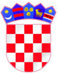 REPUBLIKA HRVATSKAMEĐIMURSKA ŽUPANIJAGRAD ČAKOVECOSNOVNA ŠKOLA KURŠANECKuršanec, Glavna 15, 40 000 ČakovecKLASA: 007-04/23-02/28URBROJ: 2109-33-06-23-1Kuršanec, 19. rujna 2023. godineČlanovima Školskog odbora-svima-     P O Z I VNa temelju članka 45. i 46. Statuta Osnovne škole Kuršanec sazivam 37. sjednicu Školskog odbora Osnovne škole Kuršanec koja će se održati u petak 22. 09. 2023. u 18:00 sati.Prijedlog dnevnog reda: Prihvaćanje zapisnika 36. sjednice Školskog odboraDonošenje Odluke o utvrđivanju cijene toplog obroka za školsku godinu 2023./2024.Donošenje Odluke o izboru osiguravajuće kuće za osiguranje učenika od posljedica nesretnog slučaja za školsku godinu 2023./2024.Davanje prethodne suglasnosti po natječaju za zasnivanje radnog odnosa s pomoćnicima u nastavi učenika s teškoćama u razvoju – 12 izvršitelja na određeno, nepuno radno vrijeme, 22 i 26 sati, prema rasporedu učenikaDavanje prethodne suglasnosti po natječaju za zasnivanje radnog odnosa s učiteljem edukatorom-rehabilitatorom (m/ž)- 2 izvršitelja na puno radno vrijeme, neodređeno vrijemeDavanje prethodne suglasnosti po natječaju za zasnivanje radnog odnosa s učiteljem fizike (m/ž)- 1 izvršitelj na nepuno radno vrijeme- 24 sata, neodređeno vrijemeDavanje prethodne suglasnosti po natječaju za zasnivanje radnog odnosa s kuharom (m/ž)- 1 izvršitelja na nepuno radno vrijeme- 20 sati, određeno vrijemeS poštovanjem.PREDSJEDNICA ŠKOLSKOG ODBORA:                   Ivana Žganec, v.r.  Dostaviti:Ivani ŽganecTomislavu MagdalenićuPredragu BrezničaruKarli ČrepIzabeli Benjak HorvatMireli VargaJeleni GrabarDarji Borković